2020臺北市第十一屆娜魯灣文化節臺北市原住民族運動會【報名簡章】活動日期：109年11月7日(六)上午8時至下午5時。活動地點：臺北市天母運動公園(臺北市士林區忠誠路二段77號)。報名對象：不拘身分、族別、年齡，喜愛原住民族文化及運動之人士均可組隊報名。隊伍人數：每隊以40人為原則，不得低於20人及高於50人。傳統體能競技與分組： 相關賽事技術細則由主辦單位委託臺北市專業體育單位或人士協助擬訂完成後，再行發布通知。賽事時程表：報名方式： 報名時間：即日起至109年10月19日(一)中午12時。隊伍一律採網路系統報名(https://reurl.cc/zzNQae)，為因應政府防疫相關政策，請報名隊伍詳細填寫報名表所有內容，並將電子檔案透過網路報名系統上傳，若操作上有任何問題請來電諮詢。諮詢專線：(02)2808-2248#101 黃小姐Line客服：@810lfsnq本次報名隊數上限以40隊為原則（依網路報名系統登記順序認定），額滿後仍可報名至截止時間為止。本會得依報名時間順序辦理隊伍之候補或增額，並將另行公告競賽隊伍。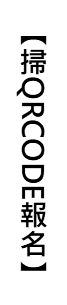 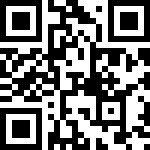 各項競賽規則及報名簡章請上活動官網下載https://2020naluwan.com賽事獎勵：傳統體育競技獎勵：第一名：獎金新臺幣10,000元整、團體獎座乙座。第二名：獎金新臺幣 8,000元整、團體獎座乙座。第三名：獎金新臺幣 6,000元整、團體獎座乙座。第四名：獎金新臺幣 5,000元整、團體獎座乙座。第五名：獎金新臺幣 4,000元整、團體獎座乙座。親子樂齡闖關活動獎勵：只要完成 12 項以上闖關遊戲，將以闖關小組為單位，由大會提供精美小禮物4人份。當日前200名完成15項的闖關小組，再加碼贈送原風味市集50元面額消費券，數量有限送完為止（大會依實際報名人數調整）。闖關項目：依大會設計15項適宜親子或長者參與，且具文化性、趣味性、益智性之體驗或關卡遊戲，闖關項目另行公告。 闖關方式：由各隊參賽人員中組成闖關小隊，每2位成人及2位小孩，共4人組成一小隊（人員不得重複）。大會依現場確認闖關人數後，核發闖關卡，每小隊1張（4人1張）。 小隊應依序排隊進行闖關遊戲。於闖關前應聽從工作人員之遊戲解說，並遵守闖關規則。各隊伍於各單項遊戲闖關結束後，應由工作人員於闖關卡上註記。 完成至少 12 項闖關遊戲，將以闖關小組為單位，每組4位，每位隊員均可獲得「精美小禮物一份」（由大會提供精美小禮物，兌換方式：闖關卡至少12項戳章收集完成，即可至「禮品兌換區」兌換）。違反競賽規則或破壞活動秩序者，大會得拒絕該小隊進行闖關遊戲。小隊成員有年幼或行動不便者，應有家長或陪同人員協助。附件(報名表件)2020臺北市第十一屆娜魯灣文化節原住民族運動會參賽隊伍基本資料一、編號：                    收件日期：2020年 　 月  　日二、報名單位：三、通訊地址：四、單位負責人(領隊)：	          手機：五、聯絡人：	手機：           Lind id :六、參賽項目：請勾選至少3項競賽項目七、參賽隊伍特色介紹：（請敘述50字以內）備註：請於109年10月19日(一)中午12時前填完報名，並將電子檔透過網路報名系統上傳，若有疑問請來電：(02)2808-2248#101確認。八、參賽隊伍人員總名冊：為確保參賽隊、職員安全，本次活動將投保公共意外責任險。★本表若不敷使用，請自行增加表格。編號項目名稱參賽人數建議年齡1傳統拔河每隊選派人數24人(出賽男12人、女8人，候補男、女各2人)16歲以上2傳統射箭每隊選派人數6人(出賽5人，候補1人，男女不拘)18歲以上3負重接力每隊選派人數8人(出賽男3人、女3人，候補男、女各1人)12歲以上4網羅高手每隊選派人數6人(出賽5人，候補1人男女不拘)12歲以上5裙襬搖搖每隊選派人數6人(出賽5人，候補1人男女不拘)6歲以上6搗米咚咚每隊選派人數5人(出賽4人，候補1人男女不拘)16歲以上時間舞臺活動傳統競技傳統競技傳統競技親子闖關時間舞臺活動主場地副場地副場地親子闖關08:00~09:00隊伍報到09:00~10:20開幕典禮10:20~12:00傳統拔河傳統拔河傳統拔河闖關活動12:00~13:00精彩表演中午休息中午休息中午休息中午休息13:00~14:00搗米咚咚裙襬搖搖傳統射箭(射箭場)闖關活動14:00~14:30精彩表演換場休息換場休息傳統射箭(射箭場)闖關活動14:30~16:00負重接力網羅高手傳統射箭(射箭場)闖關活動16:00~16:30精彩表演16:30~17:00閉幕頒獎編號項目名稱參賽人數1傳統拔河每隊選派人數24人(出賽男12人、女8人，候補男、女各2人)2傳統射箭每隊選派人數6人(出賽5人，候補1人，男女不拘)3負重接力每隊選派人數8人(出賽男3人、女3人，候補男、女各1人)4網羅高手每隊選派人數6人(出賽5人，候補1人男女不拘)5裙襬搖搖每隊選派人數6人(出賽5人，候補1人男女不拘)6搗米咚咚每隊選派人數5人(出賽4人，候補1人男女不拘)7親子樂齡活動 (闖關活動)(親子闖關)每2位成人及2位小孩，共4人組成一小隊（人員不得重複）序職稱姓名性別生日(民國)身分證字號連絡電話1領隊2副領隊3持牌員4選手5選手6選手7選手8選手9選手10選手11選手12選手13選手14選手15選手16選手17選手18選手19選手20選手21選手22選手23選手24選手25選手26選手27選手28選手29選手30選手31選手32選手33選手34選手35選手36選手37選手38選手39選手40選手41選手42選手43選手44選手45選手46選手47選手48選手49選手50選手